OBRAZAC 6.STUDIJA IZVODLJIVOSTI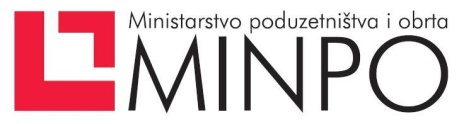 SADRŽAJSAŽETAK PROJEKTAUkratko opisati glavne karakteristike, ciljeve, očekivane rezultate projekta i planirani način njegove provedbe.OSNOVNE INFORMACIJE O PRIJAVITELJU PROJEKTA Osnovni podaci o prijaviteljuKratak opis poduzeća, područja djelatnosti, vlasničke strukture itd.Projektno iskustvo prijavitelja i stručnost projektnog timaKonkretno navesti projekte s podacima o: vrsti projekta; iznosu troškova; načinu financiranja; odgovornoj osobi unutar poduzeća za provođenje projekta; datumu provođenja i izvršenja; očekivanim i ostvarenim rezultatima. U prilogu dostavite životopis vlasnika/direktora poduzeća i životopis voditelja projekta.Tehnološko-tehnički uvjeti poslovanja tvrtkeCertifikati u vlasništvu prijavitelja (ISO, certifikati kvalitete i slično). Navesti informacije o usvojenim tehnologijama, raspoloživim nematerijalnim vrijednostima (patenti, licence itd.).Imovina poduzeća i mjesto poslovanjaNavesti postojeću imovinu poduzeća, kao i mjesto poslovanja uz informacije o vlasništvu prostora.Dosadašnje poslovanjeU informacijama o dosadašnjem poslovanju poseban naglasak je potrebno staviti na posljednje tri godine poslovanja.Radna snaga – struktura i povijesna dinamikaObrazovna, starosna i stručna struktura radne snage u poduzeću s prikazanim kretanjem i trendovima u proteklom razdoblju od tri godine.Tržište i pozicija poduzeća na tržištuGlavno tržište poduzeća, postojeći konkurenti i pozicija poduzeća na predmetnom tržištu.Poslovna sredstva  i izvori financijaNavesti: podatke iz bilance o sredstvima, starost i amortiziranost osnovnih sredstava, funkcionalnost tehničkih sredstava, strukturu kratkoročnih sredstava i osnovnu problematiku korištenje obrtnih sredstava; podatke iz bilance o izvorima sredstava, strukturi izvora, zaduženosti, osnovnu problematiku izvora sredstava u odnosu prema obimu poslovanja, prema rentabilnosti i drugom.Fizički obujam poslovanjaPrikazati broj proizvedenih, prodanih proizvoda ili izvršenih usluga u primjerenim jedinicama mjere.Financijski rezultati poslovanjaPrikazati osnovne podatke iz računa dobiti i gubitka; podatke o rasporedu dobiti u proteklim godinama, te usporedbu sa konkurencijom ili odgovarajućom gospodarskom grupacijom.Pokazatelji uspješnostiPrikazati i objasniti pokazatelje poslovne uspješnosti, pokazatelje financiranja i financijske stabilnosti, pokazatelje aktivnosti, pokazatelje opće i tekuće likvidnosti i pokazatelje profitabilnosti poslovanja.Pregled planova razvoja poduzećaIzložiti plan razvoja poslovanja poduzeća u narednom razdoblju sa prikazom uloge projekta u tim planovima.USKLAĐENOST PROJEKTA SA STRATEŠKIM/PLANSKIM DOKUMENTIMA (EUROPA 2020, STRATEGIJA RAZVOJA PODUZETNIŠTVA U REPUBLICI HRVATSKOJ 2013.-2020., OPRK 2007.-2013., PROGRAM DODJELE DRŽAVNIH POTPORA, POZIV ZA DOSTAVU PROJEKTNIH PRIJAVA)Detaljno navesti, uz obrazloženje i konkretan prikaz postizanja navedenih ciljeva, usklađenost projekta sa strateškim i planskim dokumentima na lokalnoj / nacionalnoj / EU razini.CILJEVI PROJEKTA Ciljevi projekta, zajedno sa očekivanim rezultatima projekta Konkretno prikazati ciljeve s očekivanim rezultatima u odnosu na trenutni „baseline“ odnosno početnu poziciju (npr. povećanje produktivnosti, povećanje dodane vrijednosti po zaposlenom, povećanje iskorištenosti smještajnih kapaciteta itd., a sukladno kriterijima vrednovanja). Također je potrebno navesti indikatore za svaki od postavljenih ciljeva.Detaljne karakteristike trenutnog procesa / proizvoda / usluge (tehnički opis proizvodnog pogona / tehničke karakteristike turističkog objekta )Detaljne karakteristike situacije procesa / proizvoda / usluge nakon provedbe projekta. Prikazati novu situaciju na dovoljno detaljan način da je moguće jasno procijeniti stupanj unaprjeđenja produktivnosti / efikasnosti / konkurentnosti.  Opis multiplicirajućih učinaka projekta (efekt na daljnje projekte prijavitelja, efekt na širu okolinu)Kratko prikazati poziciju projekta u ukupnoj strategiji razvoja poduzeća. Da li i na koji način projekt pozitivno utječe na daljnji razvoj poslovanja poduzeća, te da li ima pozitivan efekt na neku veću grupaciju poput specifične ekonomske grupacije, lokalne zajednice itd.).ANALIZA IZVEDIVOSTI I OPCIJA Identifikacija alternativa	Što su alternativea/	Nema promjena (eng. BAU, business as usual)b/	Učini minimalno (eng. do minimum)c/	Učini nešto drugo (eng. do something else)Rizik ovog dijela analize je zanemarivanje značajnih alternativa – posebno jeftinih rješenja (npr. efikasnije upravljanje, promjena cijena, alternativna infrastrukturalna rješenja/intervencije). Općenito, kada se promatraju opcije, politika cijena je često element koji utječe na odluku – ima utjecaj na samu investiciju i njen učinak, ima utjecaj na potražnju, itd. Sukladno tome u analizi svake opcije treba istražiti veze između cijena (tarifa) i njihov utjecaj na krajnji rezultat.ANALIZA TRŽIŠTA – (TRŽIŠTE PRODAJE I TRŽIŠTE NABAVE)Tržište prodajeOsnovni opis proizvoda / usluge i njegovih karakteristikaAnaliza potražnje proizvoda / usluge – opis tržišta, njegova potencijala razvojaAnaliza i projekcija ponude (analiza konkurencije i tržišna pozicija / udio prijavitelja)Promocija proizvoda / uslugeProjekcija prodajnih cijenaProcjena obujma i vrijednosti prodaje proizvoda / usluge u budućem razdobljuPlanovi daljnjeg razvoja proizvoda / usluge kao i ulaska na nova tržištaTržište nabaveTržište opremeTržište sirovine i materijamaTržište znanja i kadrovaTEHNIČKI OPIS PROJEKTAIzvorna ideja i izbor tehnologije / rješenjaMotivacija prijavitelja za pokretanje projekta i oblik organizacije tehnologijskog procesa proizvodnje i poslovanja i razloge izbora istog u odnosu na druge moguće oblike tehnologije. Opis tehnologijskog procesaOpis tehničkog rješenjaNavesti podatke o lokaciji (zemljište, građevina), kao i podatke o svoj tehnološkoj opremi koja će se koristiti u razvoju projekta s navođenjem potencijalnih proizvođača, izvođača i dobavljača. Također navesti i opis servisnih usluga proizvodne opreme. Potrebna ulaganjaDetaljno navesti i specificirati vrijednosti svih stavki po navedenim vrstama ulaganja.Nematerijalna ulaganjaMaterijalna ulaganja (zemljište, infrastruktura, građevinski objekti, oprema)Analiza omjera investicijskih i neinvesticijskih ulaganjaAnaliza udjela prihvatljivih ne-investicijskih troškova uključenih u proračun projekta (npr. usavršavanje radne snage, promotivne aktivnosti uključujući odgovarajuće mjere vidljivosti projekta, angažman vanjskih konzultanata,  itd.).Opis radova na projektu – prihvatljivi i neprihvatljivi troškovi projektaDetaljan prikaz svih radova sa pripadajućim troškovima na projektu. Uz prikaz udjela prihvatljivih i neprihvatljivih troškova u ukupnim troškovima projekta.Tehnički kapacitetNavesti i opisati tehnički kapacitet proizvodnje, kao i tehnički i ekonomski optimum projekta i njegovih osnovnih činioca (tehnička sredstva, energija, vrijeme, kadrovi itd.)Materijalni inputi proizvodnjiNavesti standarde utroška, kvalitete i cijene, te ih specificirati po vrsti i količini.Utrošak energenataNavesti energente po količini i vrijednosti uz pripadajuće izvore nabave istih.Obujam i kvaliteta proizvodnje / uslugaPrikazati: obujam planirane optimalne proizvodnje / usluga; strukturu kvalitete proizvodnje; obujam škarta, loma i kvara; obujam otpada.Cijena koštanja proizvoda / uslugePrikazati cijenu troška / koštanja proizvoda / usluge uz detaljnu kalkulaciju iste.ANALIZA LOKACIJEMakrolokacijeAnaliza makrolokacije proizvodnog dijela projekta sa stanovišta tržišta nabave repromaterijala, sa stanovišta organizacije prodaje proizvoda, sa stanovišta transporta, sa stanovišta osiguranja kadrova i dr.MikrolokacijeAnaliza lokacije sa stanovišta moguće izgradnje proizvodno poslovnog objekta, sa stanovišta opskrbe potrebnim energijama i energentima, sa stanovišta ekološke zaštite, sa stanovišta transportnog pristupa, sa stanovišta suodgovornosti prostornog i socijalnog razvoja neposrednog okruženja i dr..PRORAČUN PRIHATLJIVIH TROŠKOVAUkupni troškovi projekta i udio investicijskih troškova (ukupni proračunski trošak / investicijski trošak)Pojedinačne stavke proračuna prihvatljivih troškova Troškovi navedeni u prijavi moraju biti podijeljene prema investicijskim i operativnim troškovima prema primjeru:DINAMIKA REALIZACIJE PROJEKTA (PLAN AKTIVNOSTI) I ORGANIZACIJA PROJEKTAProjektni timDetaljno prikazati projektni tim za provedbu projekata s obrazloženjem uključenosti svakog pojedinog člana uz njegove reference; intenzitet rada člana projektnog tima na projektu (% od radnog vremena, te vremenska uključenost u projektu).Plan projektaPlan treba sadržavati metodologiju provedbe projekta, te treba sadržavati: očekivane datume početka i završetka svake grupe aktivnosti i pojedine aktivnosti; planirani input (ljudski i materijalni resursi) i output svake aktivnosti (očekivani rezultat); odgovorne osobe za provedbu aktivnosti.Shema upravljanja i provedbe projektaPrikazati u grafičkom obliku (gantogram) provedbu projekta sa jasnom poveznicom pojedinačnih aktivnosti i odgovornosti konkretnih članova projektnog tima.Analiza rizikaIzraditi analizu mogućih rizika u odnosu na provedbu projekta. Za sve identificirane rizike potrebno je objasniti načine njihovog izbjegavanja i/ili ublažavanja. Promjena u strukturi radne snage nakon realizacije projekta i organizacija poslovanja (dinamika i struktura zaposlenih)Navesti povećanje / smanjenje prosječnog broja zaposlenika u odnosu na stanje prije izvršenja projekta. Navesti i opisati nova radna mjesta stvorena provedbom projekta. Navesti organizacijsku strukturu poduzeća te principe i organizaciju aktivnosti u procesima poslovanja. Analiza potrebnih kadrova i proračun bruto plaća.ZAŠTITA I UNAPREĐENJE OKOLIŠA I ZAŠTITA NA RADUNavesti moguće obaveze prijavitelja za izrade konkretnih studija o zaštiti i unapređenju okoliša za predmetni projekt, te kratku prezentacija iste ukoliko obaveza postoji. Opisati: efekte projekta na zaštitu okoliša – npr. unapređenje energetske učinkovitosti, sustava upravljanja otpadom, emisije štetnih plinova, razine buke proizvodnog procesa itd.; mjere i način provođenja mjera zaštite na radu.FINANCIJSKA ANALIZA PROJEKTAProsječni vremenski horizont odnosno broj godina za koje se daju prognoze za infrastrukturne projekte iznosi najmanje 15 godina, dok za nabavku opreme referentni period iznosi najmanje 10 godina. Diskontna stopa ne smije biti niža od kamatne stope kredita za financiranje planiranog ulaganja i ne niža od 5%.Projekt može uključivati ulaganja koja se ne smatraju prihvatljivim troškovima ulaganja za dodjelu sredstava iz Poziva, ako su ista sastavni dio projekta. Očekivani iznos potpore mora biti uključen u projekciju. Ekonomsko – financijska analizaUlaganje u osnovna sredstva Ulaganje u obrtna sredstva Struktura ulaganja u osnovna i obrtna sredstva Izvori financiranja i kreditni uvjetiDetaljno opisati financijsku konstrukciju projekta s jasnim opisom načina i modela vlastitog dijela financiranja. U slučaju kreditnog zaduživanja radi pokrivanja vlastitog udjela u ulaganju isti prikazati u 12.1.4.2.Izvori financiranja Obračun kreditnih obveza Proračun amortizacije Proračun troškova i kalkulacija cijena Projekcija računa dobiti i gubitka Financijski tok Ekonomski tok Projekcija bilanceEkonomsko – tržišna ocjena Statička ocjena efikasnosti investicijskog projekta Dinamička ocjena projektaMetoda razdoblja povrata investicijskog ulaganja Metoda neto sadašnje vrijednosti Metoda relativne sadašnje vrijednosti Metoda interne stope rentabilnostANALIZA OSJETLJIVOSTIDefinirati kritične parametre projekta i uključiti ih u analizu osjetljivosti. Opisati kako se projekt ponaša u otežanim okolnostima.ZAKLJUČAKPRILOGŽivotopis vlasnika/direktora poduzećaŽivotopis voditelja projekta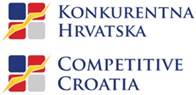 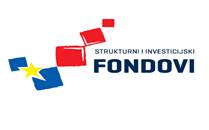 Ulaganje u budućnost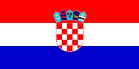 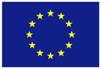 Naziv projektne prijave:Prijavitelj:Pripremio:Datum:	Stavka proračunaPrihvatljivi troškoviUkupni troškoviNapomenaxyOstali strojevi i oprema1000- od toga stroj A200Zahtijeva instalaciju i ugradnju- od toga stroj B300- od toga stroj c500Napomena:Prijavitelj je dužan odgovoriti na sve točke navedene u Studiji izvodljivosti. Tekst pisan kurzivom pruža upute o tome što se u pojedinom dijelu traži.